Young Women’s Service Referral Form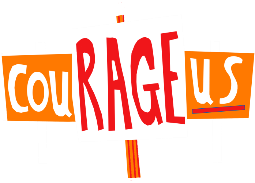 Please complete all compulsory information in as much detail as possible. You are encouraged to complete this form with the young person so she knows what is being shared with us about her situation. * Without the Young Women’s consent we will not accept or process a referral *Which service(s) does the young woman require?  Young Women’s Advocate (1:1 Support)  Group Work   CounsellingReferrer DetailsReferrer DetailsReferrer DetailsReferrer DetailsName of referrerContact number(s)Role/positionEmail addressAgency/ teamPostal address including boroughReferral dateReferral dateHas the young woman consented to this referral? *Has the young woman consented to this referral? *            Yes   * Without consent we will not be able to process this referral*            Yes   * Without consent we will not be able to process this referral*Has the parent(s)/guardian(s) of this young woman consented to this referral? (if under 13) Has the parent(s)/guardian(s) of this young woman consented to this referral? (if under 13)               Yes                   No              Yes                   NoIs the young woman happy to give emergency contact details for her parent(s)/guardian(s)?Is the young woman happy to give emergency contact details for her parent(s)/guardian(s)?              Yes                    No              Yes                    NoIf so, please provide emergency contact details for parent(s)/guardian(s).Specify the relationship with the young woman if they are not the parent(s)/guardian(s)If so, please provide emergency contact details for parent(s)/guardian(s).Specify the relationship with the young woman if they are not the parent(s)/guardian(s)How did you (referrer) find out about our service?Young Woman’s DetailsYoung Woman’s DetailsYoung Woman’s DetailsYoung Woman’s DetailsYoung Woman’s DetailsYoung Woman’s DetailsYoung Woman’s DetailsYoung Woman’s DetailsYoung Woman’s DetailsNameKnown as/preferred nameKnown as/preferred nameKnown as/preferred nameKnown as/preferred nameKnown as/preferred nameKnown as/preferred nameAgeDate of birthDate of birthDate of birthDate of birthDate of birthDate of birthInterpreter required Preferred language/ dialectPreferred language/ dialectPreferred language/ dialectPreferred language/ dialectPreferred language/ dialectPreferred language/ dialectContact number(s)Contact number(s)Safe method of contact?      Yes      NoSafe method of contact?      Yes      NoSafe method of contact?      Yes      NoSafe method of contact?      Yes      NoSafe method of contact?      Yes      NoSafe method of contact?      Yes      NoSafe method of contact?      Yes      NoEmail address(es)Email address(es)Safe method of contact?      Yes      NoSafe method of contact?      Yes      NoSafe method of contact?      Yes      NoSafe method of contact?      Yes      NoSafe method of contact?      Yes      NoSafe method of contact?      Yes      NoSafe method of contact?      Yes      NoAddress including boroughAddress including boroughSafe method of contact?      Yes       NoSafe method of contact?      Yes       NoSafe method of contact?      Yes       NoSafe method of contact?      Yes       NoSafe method of contact?      Yes       NoSafe method of contact?      Yes       NoSafe method of contact?      Yes       NoPreferred method(s) of contactPreferred method(s) of contact    Call      Text      Email       Letter      Via Parent/ Carer             Prefer initial meeting with referrer    Call      Text      Email       Letter      Via Parent/ Carer             Prefer initial meeting with referrer    Call      Text      Email       Letter      Via Parent/ Carer             Prefer initial meeting with referrer    Call      Text      Email       Letter      Via Parent/ Carer             Prefer initial meeting with referrer    Call      Text      Email       Letter      Via Parent/ Carer             Prefer initial meeting with referrer    Call      Text      Email       Letter      Via Parent/ Carer             Prefer initial meeting with referrer    Call      Text      Email       Letter      Via Parent/ Carer             Prefer initial meeting with referrerIs there anything we can do to ensure the service is more accessible? (Physical access, language and literacy, etc.) If so, provide details. Is there anything we can do to ensure the service is more accessible? (Physical access, language and literacy, etc.) If so, provide details. Is the young woman pregnant? If yes, provide details.Is the young woman pregnant? If yes, provide details.Does the young woman have any children or other caring responsibilities? If yes, provide details.Does the young woman have any children or other caring responsibilities? If yes, provide details.Violence Types Present/ At risk ofPlease tick all that apply to the young woman that you are referring, and provide further details in the Reasons for Referral section below. Violence Types Present/ At risk ofPlease tick all that apply to the young woman that you are referring, and provide further details in the Reasons for Referral section below. Violence Types Present/ At risk ofPlease tick all that apply to the young woman that you are referring, and provide further details in the Reasons for Referral section below. Violence Types Present/ At risk ofPlease tick all that apply to the young woman that you are referring, and provide further details in the Reasons for Referral section below. Violence Types Present/ At risk ofPlease tick all that apply to the young woman that you are referring, and provide further details in the Reasons for Referral section below. Violence Types Present/ At risk ofPlease tick all that apply to the young woman that you are referring, and provide further details in the Reasons for Referral section below. Violence Types Present/ At risk ofPlease tick all that apply to the young woman that you are referring, and provide further details in the Reasons for Referral section below. Violence Types Present/ At risk ofPlease tick all that apply to the young woman that you are referring, and provide further details in the Reasons for Referral section below. Violence Types Present/ At risk ofPlease tick all that apply to the young woman that you are referring, and provide further details in the Reasons for Referral section below. Abdominal injuries during pregnancy  Attempted or threatened murder  Coercive control   Domestic servitude Discriminatory abuse (based on race, gender, sexuality, disability, homophobia or transphobia: please describe) Emotional/ psychological abuse   Female Genital Mutilation    Financial abuse  Forced Marriage  Grooming  So called “Honour” Based ViolenceAbdominal injuries during pregnancy  Attempted or threatened murder  Coercive control   Domestic servitude Discriminatory abuse (based on race, gender, sexuality, disability, homophobia or transphobia: please describe) Emotional/ psychological abuse   Female Genital Mutilation    Financial abuse  Forced Marriage  Grooming  So called “Honour” Based Violence Hate Crime Imposed isolation    Imprisonment   Neglect  Obstruction of English language development Online abuse/ harassment  Prostitution  Physical abuse Spiritual abuse Sexual abuse Sexual Bullying  Serious youth violence/ Gang related violence Hate Crime Imposed isolation    Imprisonment   Neglect  Obstruction of English language development Online abuse/ harassment  Prostitution  Physical abuse Spiritual abuse Sexual abuse Sexual Bullying  Serious youth violence/ Gang related violence Hate Crime Imposed isolation    Imprisonment   Neglect  Obstruction of English language development Online abuse/ harassment  Prostitution  Physical abuse Spiritual abuse Sexual abuse Sexual Bullying  Serious youth violence/ Gang related violence Hate Crime Imposed isolation    Imprisonment   Neglect  Obstruction of English language development Online abuse/ harassment  Prostitution  Physical abuse Spiritual abuse Sexual abuse Sexual Bullying  Serious youth violence/ Gang related violence Hate Crime Imposed isolation    Imprisonment   Neglect  Obstruction of English language development Online abuse/ harassment  Prostitution  Physical abuse Spiritual abuse Sexual abuse Sexual Bullying  Serious youth violence/ Gang related violence Sexual exploitation  Stalking and Harassment Trafficking Use of immigration status to exert control  Use of religion to exert controlUse of sexuality to exert control  Use of gender identity/ perceived identity to exert control  Use of disability to exert control  Verbal Other, please specify:  Sexual exploitation  Stalking and Harassment Trafficking Use of immigration status to exert control  Use of religion to exert controlUse of sexuality to exert control  Use of gender identity/ perceived identity to exert control  Use of disability to exert control  Verbal Other, please specify: Presenting Issues and ConcernsPlease tick all that apply to the Young Woman that you are referring, and provide further details in the Reasons for Referral section below. Presenting Issues and ConcernsPlease tick all that apply to the Young Woman that you are referring, and provide further details in the Reasons for Referral section below. Presenting Issues and ConcernsPlease tick all that apply to the Young Woman that you are referring, and provide further details in the Reasons for Referral section below. Presenting Issues and ConcernsPlease tick all that apply to the Young Woman that you are referring, and provide further details in the Reasons for Referral section below. Presenting Issues and ConcernsPlease tick all that apply to the Young Woman that you are referring, and provide further details in the Reasons for Referral section below. Presenting Issues and ConcernsPlease tick all that apply to the Young Woman that you are referring, and provide further details in the Reasons for Referral section below. Presenting Issues and ConcernsPlease tick all that apply to the Young Woman that you are referring, and provide further details in the Reasons for Referral section below. Presenting Issues and ConcernsPlease tick all that apply to the Young Woman that you are referring, and provide further details in the Reasons for Referral section below. Presenting Issues and ConcernsPlease tick all that apply to the Young Woman that you are referring, and provide further details in the Reasons for Referral section below. Periods of being missing from home/care/school             Self-harming behaviourSuicide attempt(s)Concerns of substance useAssociated with others who are sexually exploitedLow self-esteem/confidenceMental health needsPeriods of being missing from home/care/school             Self-harming behaviourSuicide attempt(s)Concerns of substance useAssociated with others who are sexually exploitedLow self-esteem/confidenceMental health needsPeriods of being missing from home/care/school             Self-harming behaviourSuicide attempt(s)Concerns of substance useAssociated with others who are sexually exploitedLow self-esteem/confidenceMental health needsPeriods of being missing from home/care/school             Self-harming behaviourSuicide attempt(s)Concerns of substance useAssociated with others who are sexually exploitedLow self-esteem/confidenceMental health needsPeriods of being missing from home/care/school             Self-harming behaviourSuicide attempt(s)Concerns of substance useAssociated with others who are sexually exploitedLow self-esteem/confidenceMental health needsPeriods of being missing from home/care/school             Self-harming behaviourSuicide attempt(s)Concerns of substance useAssociated with others who are sexually exploitedLow self-esteem/confidenceMental health needsPeriods of being missing from home/care/school             Self-harming behaviourSuicide attempt(s)Concerns of substance useAssociated with others who are sexually exploitedLow self-esteem/confidenceMental health needsPeriods of being missing from home/care/school             Self-harming behaviourSuicide attempt(s)Concerns of substance useAssociated with others who are sexually exploitedLow self-esteem/confidenceMental health needsPeriods of being missing from home/care/school             Self-harming behaviourSuicide attempt(s)Concerns of substance useAssociated with others who are sexually exploitedLow self-esteem/confidenceMental health needsLiving situation:HomelessLACIn hostel/temporary accommodationLiving situation:HomelessLACIn hostel/temporary accommodationLiving situation:HomelessLACIn hostel/temporary accommodationLiving situation:HomelessLACIn hostel/temporary accommodationLiving situation:HomelessLACIn hostel/temporary accommodation  Family/ Home Environment:  Experienced/concerns of neglect Witnessed other forms of violence Parent substance use  Witnessed domestic violenceParent/family member experienced sexual violence Living with perpetrator   Family/ Home Environment:  Experienced/concerns of neglect Witnessed other forms of violence Parent substance use  Witnessed domestic violenceParent/family member experienced sexual violence Living with perpetrator   Family/ Home Environment:  Experienced/concerns of neglect Witnessed other forms of violence Parent substance use  Witnessed domestic violenceParent/family member experienced sexual violence Living with perpetrator   Family/ Home Environment:  Experienced/concerns of neglect Witnessed other forms of violence Parent substance use  Witnessed domestic violenceParent/family member experienced sexual violence Living with perpetrator If There Are Experiences of ViolenceIf There Are Experiences of ViolenceIf There Are Experiences of ViolenceIf There Are Experiences of ViolenceIf There Are Experiences of ViolenceIf There Are Experiences of ViolenceIf There Are Experiences of ViolenceIf There Are Experiences of ViolenceIf There Are Experiences of ViolenceWhen did the violence occur?When did the violence occur?When did the violence occur?When did the violence occur?  Current/ at risk / less than 6 months    Over 6 months ago  Current/ at risk / less than 6 months    Over 6 months ago  Current/ at risk / less than 6 months    Over 6 months ago  Current/ at risk / less than 6 months    Over 6 months ago  Current/ at risk / less than 6 months    Over 6 months agoWho were/are the perpetrators? Tick all that apply.Who were/are the perpetrators? Tick all that apply.Who were/are the perpetrators? Tick all that apply.Who were/are the perpetrators? Tick all that apply.Who were/are the perpetrators? Tick all that apply.Who were/are the perpetrators? Tick all that apply.Who were/are the perpetrators? Tick all that apply.Who were/are the perpetrators? Tick all that apply.Who were/are the perpetrators? Tick all that apply.  Partner  Partner  Partner Ex-partner Ex-partner Ex-partner  Relative/family member  Relative/family member  Relative/family member  Peer/school colleague  Peer/school colleague  Peer/school colleague Gang-member Gang-member Gang-member  Acquaintance  Acquaintance  Acquaintance  Stranger  Stranger  Stranger Other, provide details:  Other, provide details:  Other, provide details:  Other, provide details:  Other, provide details:  Other, provide details: Reasons for Referral Please outline the reasons for your referral and provide any further details around the above presenting issues and concerns, particularly in relation to safeguarding. Please also include Young Woman’s Strengths and protective factors.Reasons for Referral Please outline the reasons for your referral and provide any further details around the above presenting issues and concerns, particularly in relation to safeguarding. Please also include Young Woman’s Strengths and protective factors.Reasons for Referral Please outline the reasons for your referral and provide any further details around the above presenting issues and concerns, particularly in relation to safeguarding. Please also include Young Woman’s Strengths and protective factors.Reasons for Referral Please outline the reasons for your referral and provide any further details around the above presenting issues and concerns, particularly in relation to safeguarding. Please also include Young Woman’s Strengths and protective factors.Reasons for Referral Please outline the reasons for your referral and provide any further details around the above presenting issues and concerns, particularly in relation to safeguarding. Please also include Young Woman’s Strengths and protective factors.Reasons for Referral Please outline the reasons for your referral and provide any further details around the above presenting issues and concerns, particularly in relation to safeguarding. Please also include Young Woman’s Strengths and protective factors.Reasons for Referral Please outline the reasons for your referral and provide any further details around the above presenting issues and concerns, particularly in relation to safeguarding. Please also include Young Woman’s Strengths and protective factors.Reasons for Referral Please outline the reasons for your referral and provide any further details around the above presenting issues and concerns, particularly in relation to safeguarding. Please also include Young Woman’s Strengths and protective factors.Reasons for Referral Please outline the reasons for your referral and provide any further details around the above presenting issues and concerns, particularly in relation to safeguarding. Please also include Young Woman’s Strengths and protective factors.Reporting to PoliceReporting to PoliceReporting to PoliceReporting to PoliceHave any incidents of violence (perpetrated against the young woman) been reported to the police?Have any incidents of violence (perpetrated against the young woman) been reported to the police?Have any incidents of violence (perpetrated against the young woman) been reported to the police?Have any incidents of violence (perpetrated against the young woman) been reported to the police?  Yes  No  No  UnknownCrime Reference No.Crime Reference No.Police name and contact detailsPolice name and contact detailsIf court process ongoing, provide court date if known.If court process ongoing, provide court date if known.Involvement with Other AgenciesPlease indicate the young woman’s involvement with the following services. Involvement with Other AgenciesPlease indicate the young woman’s involvement with the following services. Involvement with Other AgenciesPlease indicate the young woman’s involvement with the following services. Involvement with Other AgenciesPlease indicate the young woman’s involvement with the following services. AgencyPast InvolvementPresent Involvement  If yes, provide contact details for named worker.Present Involvement  If yes, provide contact details for named worker.GP/health services Yes Yes      Yes     Social care Yes Yes      Yes     Police  Yes Yes      Yes     CAMHS/ Mental health/ Counselling services Yes Yes      Yes     Education Yes Yes      Yes     Other significant services  Yes Yes      Yes     Is this Young Woman subject to: Is this Young Woman subject to: Is this Young Woman subject to: Is this Young Woman subject to: Child in Need                                                            Child Protection  Multi-Agency Risk Assessment Conference Child in Need                                                            Child Protection  Multi-Agency Risk Assessment Conference Child in Need                                                            Child Protection  Multi-Agency Risk Assessment Conference Monitoring Information - *If this section is not completed the referral will be returned*Monitoring Information - *If this section is not completed the referral will be returned*Monitoring Information - *If this section is not completed the referral will be returned*Monitoring Information - *If this section is not completed the referral will be returned*Monitoring Information - *If this section is not completed the referral will be returned*Monitoring Information - *If this section is not completed the referral will be returned*GenderGenderGenderGenderGenderGender  Female   Intersex   Trans*    Female   Intersex   Trans*   Non-binary  Gender-queer  Prefer not to say Non-binary  Gender-queer  Prefer not to say Other, please specify Other, please specifySexual Orientation (if known) Sexual Orientation (if known) Sexual Orientation (if known) Sexual Orientation (if known) Sexual Orientation (if known) Sexual Orientation (if known)  Heterosexual  Lesbian Gay  Heterosexual  Lesbian Gay  Queer  Asexual  Bi-sexual  Queer  Asexual  Bi-sexual  Not sure  Prefer not to say Other, please specify:  Not sure  Prefer not to say Other, please specify: Ethnic Background Ethnic Background Ethnic Background Ethnic Background Ethnic Background Ethnic Background  Asian British Black British Black British Chinese Chinese White British Asian Bangla Black African Black African Latin American Latin American White Irish Asian Indian Black Caribbean Black Caribbean Middle Eastern Middle Eastern White European Asian Other Black Other Black Other Multiple Heritage (please tick other boxes) Multiple Heritage (please tick other boxes) White Other Roma/Traveler Prefer not to say Prefer not to sayOther (specify): Other (specify): Other (specify): Does the client have any Disabilities? Please tick all that apply.Does the client have any Disabilities? Please tick all that apply.Does the client have any Disabilities? Please tick all that apply.Does the client have any Disabilities? Please tick all that apply.Does the client have any Disabilities? Please tick all that apply.Does the client have any Disabilities? Please tick all that apply. Yes (please specify below) Yes (please specify below) No No Blindness/visual impairment Blindness/visual impairment Deaf/hearing impairment Deaf/hearing impairment Learning disability/difficulty Learning disability/difficulty Mental health Mental health Mobility difficulty Mobility difficulty Long term health condition/Chronic illness  Long term health condition/Chronic illness  Prefer not to say                                Other (specify): Prefer not to say                                Other (specify): Prefer not to say                                Other (specify): Prefer not to say                                Other (specify): Prefer not to say                                Other (specify): Prefer not to say                                Other (specify):ReligionReligionReligionReligionReligionReligion Agnostic Atheist Atheist Baha’i Baha’i Buddhist Christian Hindu Hindu Humanist Humanist Jain Jewish Muslim Muslim Rastafarian Rastafarian Sikh None Prefer not to say Prefer not to say Other (specify):  Other (specify):  Other (specify): 